APPROPRIATE ATTITUDE AT WORK !What is the French for … ? 1- Take long breaks :2- Be on time :3- Tidy :4- Use your mobile phones :5- Do nothing :6- Wear dirty clothes :7- Be helpful :8- Have your hands in your pockets :9- Speak propoerly and politely :10- Go smoking :11- Wear suitable clothes :12- Smile :13- Be friendly with your colleagues :14- Help myself and eat food :Fill in the grid with  the 14 expressions, make 2 categories. Write only numbers !La vidéo ci-dessous vous permettra de revoir l’emploi de SHOULD (vous pouvez vous arrêter à 3minutes56 !!)https://www.youtube.com/watch?v=aZhGNeeARSwWrite 4 sentences using SHOULD or SHOULD’T and the expressions (1-14)Example : you should be punctual / you shouldn’t be rude (=vulgaire)1- …………………………………………………………………………………………………………………………………………………………………2- …………………………………………………………………………………………………………………………………………………………………3- …………………………………………………………………………………………………………………………………………………………………4- …………………………………………………………………………………………………………………………………………………………………GRAMMAR:a- You should be punctual.b- You shouldn’t be messy.c- You’d better be polite.d- You’d better not be rude.Qu’expriment les mots surlignés ? Comment pourrait-on les traduire en Français ?………………………………………………………………………………………………………………………………………………………………………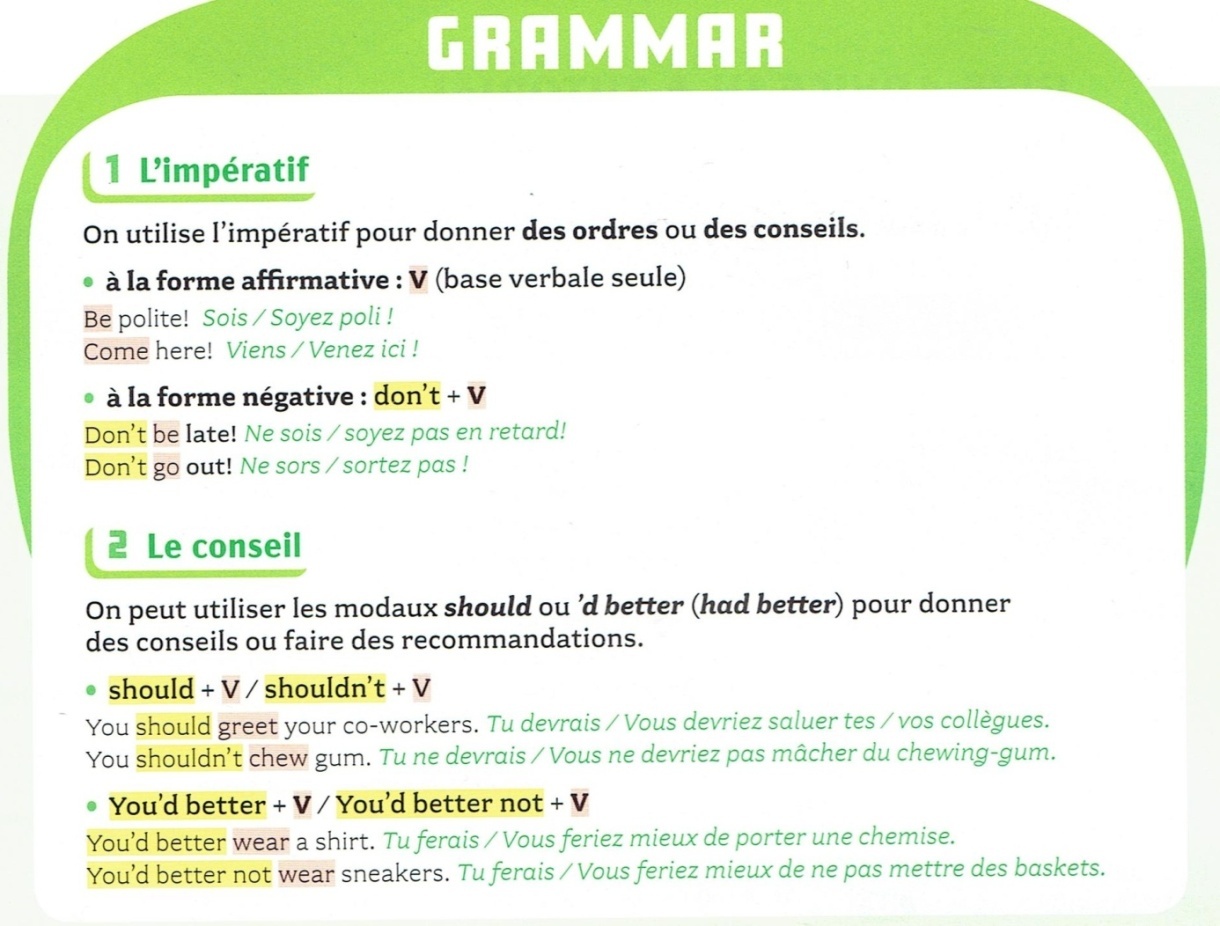 Transformer ces ordres en conseils. Utilisez SHOULD/SHOULD’T/’D BETTER TO/’D BETTER NOT TO:1- Don’t smoke ! ……………………………………………………………………………………………………………………………………………2- Be friendly with your colleagues ! …………………………………………………………………………………………………………….3- Don’t wear dirty clothes ! …………………………………………………………………………………………………………………………4- Don’t interrupt people ! ……………………………………………………………………………………………………………………………5- Ask questions ! ………………………………………………………………………………………………………………………………………….Mettez ces phrases à la forme négative :1- Employees should wear colourful clothes2- You’d better be late every day.3- Her co-workers should interrupt their work to help her.4- He’d better ask for money.Appropriate attitude at work = You SHOULD…/HAD BETTER TO …Inappropriate attitude at work =You SHOULDN’T …/HAD BETTER NOT TO …Example : 2